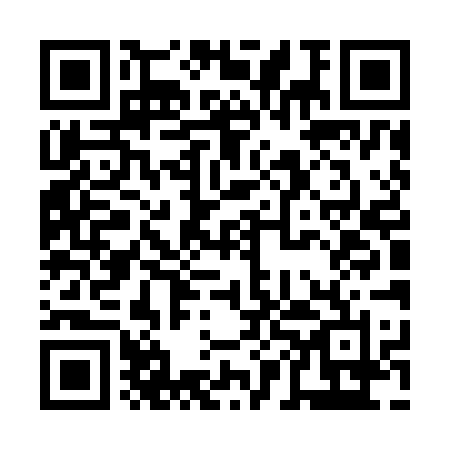 Prayer times for Cap-de-la-Table, Quebec, CanadaMon 1 Jul 2024 - Wed 31 Jul 2024High Latitude Method: Angle Based RulePrayer Calculation Method: Islamic Society of North AmericaAsar Calculation Method: HanafiPrayer times provided by https://www.salahtimes.comDateDayFajrSunriseDhuhrAsrMaghribIsha1Mon2:094:0612:125:438:1710:142Tue2:094:0712:125:438:1610:143Wed2:104:0812:125:438:1610:144Thu2:104:0812:125:428:1610:145Fri2:114:0912:125:428:1510:146Sat2:114:1012:125:428:1510:137Sun2:124:1112:135:428:1410:138Mon2:124:1212:135:428:1310:139Tue2:134:1312:135:418:1310:1310Wed2:134:1412:135:418:1210:1311Thu2:144:1512:135:418:1110:1212Fri2:144:1612:135:408:1110:1213Sat2:154:1712:135:408:1010:1214Sun2:154:1812:145:408:0910:1115Mon2:164:1912:145:398:0810:1116Tue2:174:2012:145:398:0710:1017Wed2:174:2112:145:388:0610:1018Thu2:184:2212:145:388:0510:0919Fri2:184:2312:145:378:0410:0920Sat2:194:2512:145:368:0310:0821Sun2:204:2612:145:368:0210:0822Mon2:214:2712:145:358:0110:0623Tue2:234:2812:145:347:5910:0424Wed2:264:2912:145:347:5810:0125Thu2:284:3112:145:337:579:5926Fri2:304:3212:145:327:569:5727Sat2:334:3312:145:317:549:5428Sun2:354:3512:145:317:539:5229Mon2:374:3612:145:307:519:4930Tue2:404:3712:145:297:509:4731Wed2:424:3912:145:287:489:45